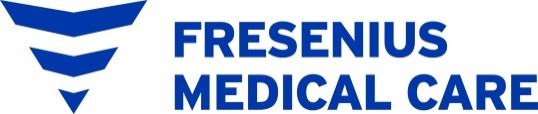 Verkaufsteam Karin Rödl					Hannes Schütz0664 344 6913				0664 151 9666karin.roedl@fmc-ag.com 			hannes.schuetz@fmc-ag.comAnwendungsberatungsteam (Mo – Do: 08.00 – 16.45 h, Fr: 08.00 – 14.00 h)Tatiana Canete				Andreas Krenn			0664 850 6942				0664 155 2703tatiana.canete@fmc-ag.com			andreas.krenn@fmc-ag.com Claudia Obernhumer				Doris Rosenkranz0664 962 3570				0664 453 2423claudia.obernhumer@fmc-ag.com		doris.rosenkranz@fmc-ag.com Hotline Anwendungsberatung Peritonealdialyse0664 850 6949Innendienstteam (Mo – Do: 08.00 – 16.45 h, Fr: 08.00 – 14.00 h)	Corrina Moser					Elisabeth Holzer01 292 35 01-95				01 292 35 01-55pd.austria@fmc-ag.com			pd.austria@fmc-ag.comHotline Technischer Service01 292 35 01Patienten-Bestellservice, Lieferungen (Mo – Fr: 08.00 – 18.00 h)Allerheiligen Apotheke0664 168 4698 oder 0664 168 4699Allerheiligenplatz 4, 1200 WienFax: 01 330 31 32Email: capd@baldia-kg.at Kontaktdaten